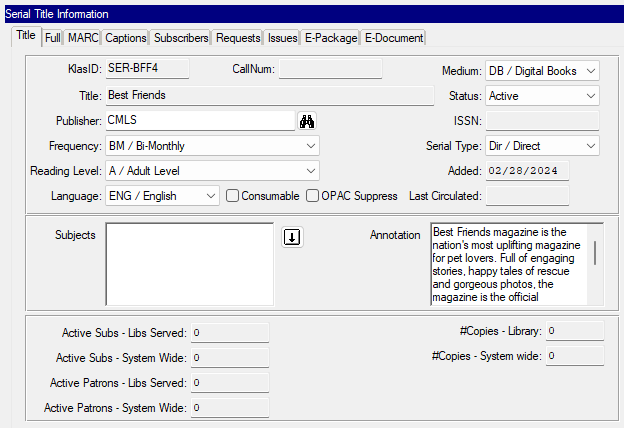 KlasID: SER-BFF4 CallNum: Medium: DB / Digital BookTitle: Best FriendsStatus: ActivePublisher: CMLSISSN:Frequency: BM / Bi-MonthlySerial Type: Dir /DirectReading Level: A / AdultLanguage: ENG / EnglishConsumable: noOPAC Suppress: noAnnotation: Best Friends magazine is the nation's most uplifting magazine for pet lovers. Full of engaging stories, happy tales of rescue and gorgeous photos, the magazine is the official publication of Best Friends Animal Society, a national nonprofit membership organization dedicated to saving the lives of homeless pets.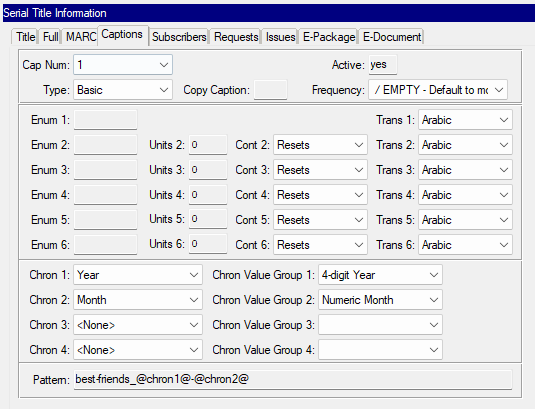 Chron 1: YearChron Value Group 1: 4-digit YearChron 2: MonthChron Value Group 2: Numeric MonthPattern: best-friends_@chron1@-@chron2@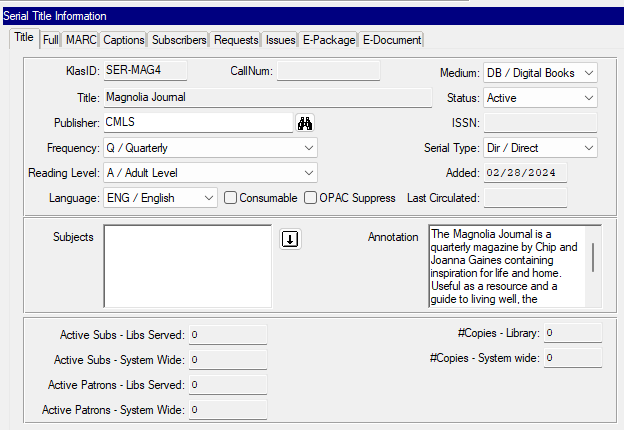 KlasID: SER-MAG4CallNum: Medium: DB / Digital BookTitle: Magnolia JournalStatus: ActivePublisher: CMLSISSN:Frequency: BM / Bi-MonthlySerial Type: Dir /DirectReading Level: A / AdultLanguage: ENG / EnglishConsumable: noOPAC Suppress: noAnnotation: The Magnolia Journal is a quarterly magazine by Chip and Joanna Gaines containing inspiration for life and home. Useful as a resource and a guide to living well, the Magnolia Journal contains stories, recipes, tips, and useful information you will refer back to again and again.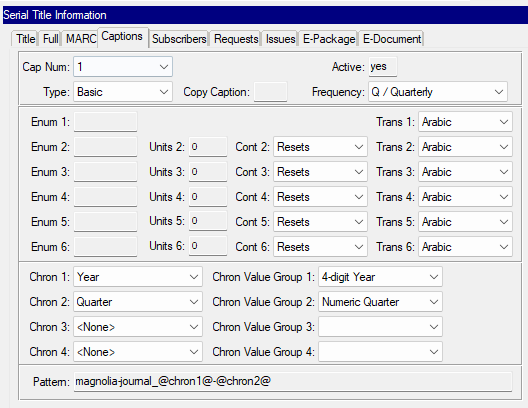 Chron 1: YearChron Value Group 1: 4-digit YearChron 2: QuarterChron Value Group 2: Numeric QuarterPattern: magnolia-journal_@chron1@-@chron2@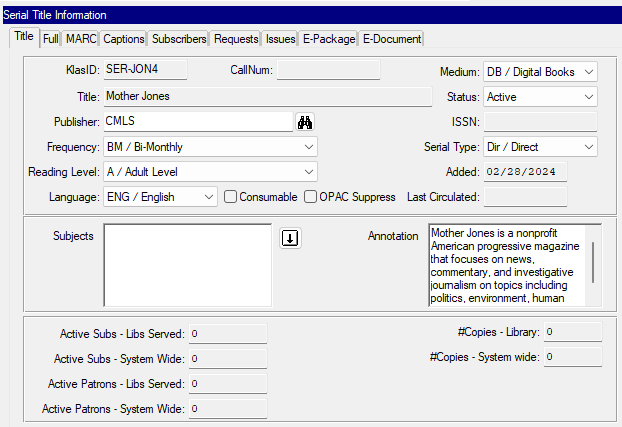 KlasID: SER-JON4CallNum: Medium: DB / Digital BookTitle: Mother JonesStatus: ActivePublisher: CMLSISSN:Frequency: BM / Bi-MonthlySerial Type: Dir /DirectReading Level: A / AdultLanguage: ENG / EnglishConsumable: noOPAC Suppress: noAnnotation: Mother Jones is a nonprofit American progressive magazine that focuses on news, commentary, and investigative journalism on topics including politics, environment, human rights, health and culture.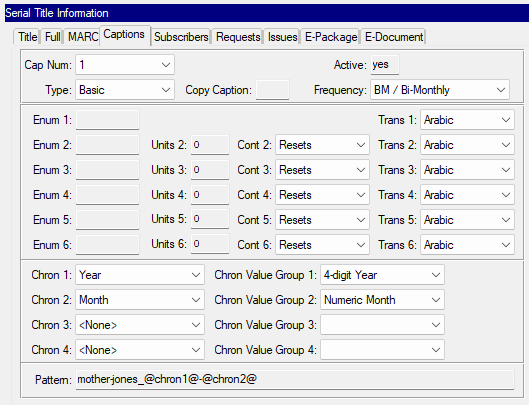 Chron 1: YearChron Value Group 1: 4-digit YearChron 2: MonthChron Value Group 2: Numeric MonthPattern: mother-jones_@chron1@-@chron2@